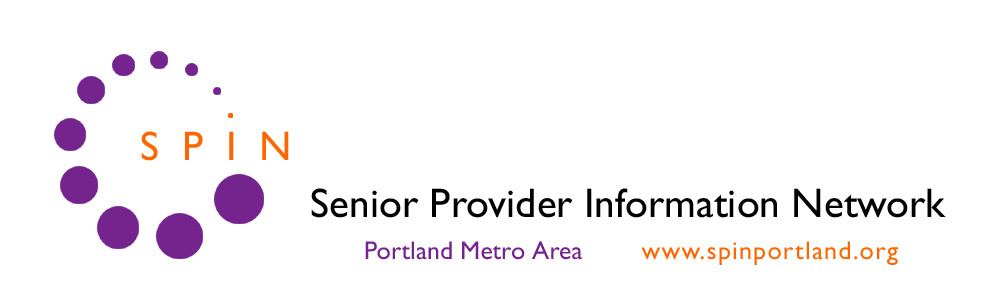                                                             Presents:The Psychology Behind ID Theft, Fraud and other Scams--1.0 CEU applied for from Oregon Health Licensing Office--If you plan to attend, let us know at “RSVP Now!” on the SPIN website*  www.spinportland.org(This is important for speakers copying handouts and facilities preparing refreshments!)The Psychology Behind ID Theft, Fraud and other Scams discusses what triggers the emotional state—the “ether zone”-- that prevents us from making rational, common sense decisions when confronted with a scam. Also discussed are ways by which you can recognize and avoid scams that once in this emotional state, may lead to making impulsive decisions.    Information on the latest, most popular scams will be presented, as well as ways to combat them, including practical steps you can take to protect yourself and your family.  Finally, the attendees will be provided with useful resources, as well as common strategies to fight off frauds and scams.  Carlos D. Romo, Ph.D. is a native of New Mexico and earned a B.A. from the University of New Mexico and a Ph.D. in Foreign Languages and Literatures (Spanish and Portuguese) from Tulane University. After teaching at the University of Nevada, Reno and working for the State of Nevada, Carlos retired in 2008.  Before moving to Oregon, he was engaged in doing volunteer work for AARP-Nevada and today he continues to volunteer for AARP-Oregon.At Royalton Place we offer a wide range of senior living options to meet every need. Our assisted living program provides the opportunity to enjoy a maintenance free lifestyle with the comfort of knowing that assistance is available when needed. Our respite programs offer a short-term stay for individuals recuperating from illness, to allow in-home caregivers a much-deserved break, or just to experience a stay before becoming a full time resident. When Memory Care is needed, our specially trained dementia car professionals are available 24 hours a day in our dedicated memory care neighborhood, Kingswood Court. Parking instruction – park in any space that is not marked reserved. Date:August 27, 2018Time:3:00-5:00pmLocation:Royalton Place 5555 SE King RdMilwaukie, OR 97222Phone: 503.610.2188